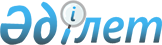 Павлодар қаласы әкімдігінің 2020 жылғы 23 қыркүйектегі "Павлодар қаласының аумағында стационарлық емес сауда объектілерін орналастыру орындарын бекіту туралы" № 1782/6 қаулысына өзгерістер енгізу туралы
					
			Күшін жойған
			
			
		
					Павлодар облысы Павлодар қаласы әкімдігінің 2022 жылғы 26 желтоқсандағы № 2081/3 қаулысы. Қазақстан Республикасының Әділет министрлігінде 2022 жылғы 27 желтоқсанда № 31300 болып тіркелді. Күші жойылды - Павлодар облысы Павлодар қаласы әкімдігінің 2024 жылғы 12 ақпандағы № 160/1 қаулысымен
      Ескерту. Күші жойылды - Павлодар облысы Павлодар қаласы әкімдігінің 12.02.2024 № 160/1 (алғашқы ресми жарияланған күнінен кейін күнтізбелік он күн өткен соң қолданысқа енгізіледі) қаулысымен.
      Павлодар қаласының әкімдігі ҚАУЛЫ ЕТЕДІ: 
      1. Павлодар қаласы әкімдігінің 2020 жылғы 23 қыркүйектегі "Павлодар қаласының аумағында стационарлық емес сауда объектілерін орналастыру орындарын бекіту туралы" № 1782/6 қаулысына (Нормативтік құқықтық актілерді мемлекеттік тіркеу тізілімінде № 6968 болып тіркелген) келесі өзгерістер енгізілсін:
      көрсетілген қаулының тақырыбы жаңа редакцияда жазылсын:
      "Павлодар қаласының аумағында стационарлық емес сауда объектілерін орналастыру орындарын айқындау және бекіту туралы";
      көрсетілген қаулының 1-тармағы жаңа редакцияда жазылсын:
      "1. Осы қаулының қосымшасына сәйкес Павлодар қаласының аумағында стационарлық емес сауда объектілерін орналастыру орындары айқындалсын және бекітілсін.";
      көрсетілген қаулының қосымшасы осы қаулының қосымшасына сәйкес жаңа редакцияда жазылсын. 
      2. Осы қаулының орындалуын бақылау Павлодар қаласы әкімінің жетекшілік ететін орынбасарына жүктелсін.
      3. Осы қаулы оның алғашқы ресми жарияланған күнінен кейін күнтізбелік он күн өткен соң қолданысқа енгізіледі. Павлодар қаласының аумағында стационарлық емес сауда объектілерін орналастыру орындары
					© 2012. Қазақстан Республикасы Әділет министрлігінің «Қазақстан Республикасының Заңнама және құқықтық ақпарат институты» ШЖҚ РМК
				
      Павлодар қаласы әкімінің міндетін атқарушы 

Х. Хабылбеков
Павлодар қаласы
әкімдігінің 2022 жылғы
26 желтоқсандағы
№ 2081/3 қаулысына
қосымшаПавлодар қаласы
әкімдігінің 2020 жылғы
23 қыркүйектегі № 1782/6
қаулысына қосымша
№
Орналасу орны 
Алатын алаңы (шаршы метр)
Жақын орналасқан инфрақұрылым (тауарлардың ұқсас ассортиментін өткізетін сауда объектілері, сондай-ақ қоғамдық тамақтандыру объектілері)
Қызмет саласы
Сауда қызметін жүзеге асыру кезеңі (жыл)
1
Павлодар қаласы, Мәшhүр Жүсіп көшесі, "ELEGANT" дүкеніне қарама-қарсы
60
жоқ 
бөлшек сауда
(саяжай және жеміс-көкөніс өнімін сату)
5
2
Павлодар қаласы, Катаев көшесі, "DALA" дүкенінің сол жағында 
72
"Азия", "Дала" дүкендері
бөлшек сауда
(саяжай және жеміс-көкөніс өнімін сату)
5
3
Павлодар қаласы, Омбы тас жолы, № 85 құрылыстың оң жағындағы бос алаңда
36
жоқ 
бөлшек сауда
(саяжай және жеміс-көкөніс өнімін сату)
5
4
Павлодар қаласы, Торайғыров көшесі,
"Sulpak" дүкеніне қарама-қарсы
60
"Отау" сауда үйі 
бөлшек сауда
(саяжай және жеміс-көкөніс өнімін сату)
5
5
Павлодар қаласы, Айманов көшесі, № 46 үйдің сол жағында
30
 "Ирада" дүкені
бөлшек сауда
(азық-түлік/азық-түлік емес тауарларын сату)
5
6
Павлодар қаласы, Нұрсұлтан Назарбаев даңғылы, "Inmart" дүкеніне қарама-қарсы
30
"Inmart" дүкені
бөлшек сауда
(азық-түлік /азық-түлік емес тауарларын сату)
5
7
Павлодар қаласы,
Қамзин көшесі, 
№ 3 үйдің сол жағында
30
көтерме-бөлшек сауда орталығы 
бөлшек сауда
(азық-түлік /азық-түлік емес тауарларын сату)
5
8
Павлодар қаласы, Қамзин көшесі, "Шығыс" дүкенінің сол жағында
30
"Шығыс" дүкені
бөлшек сауда
(азық-түлік/азық-түлік емес тауарларын сату)
5
9
Павлодар қаласы, Қамзин көшесі, 
№ 168 үйдің оң жағында
30
 "Светлана" дүкені
бөлшек сауда
(азық-түлік/азық-түлік емес тауарларын сату)
5
10
Павлодар қаласы, Қамзин көшесі, 
№ 358 үйдің оң жағында
50
жоқ
бөлшек сауда
(азық-түлік/азық-түлік емес тауарларын сату)
5
11
Павлодар қаласы, Катаев көшесі, 
№ 87 үйдің сол жағында
30
"Перекресток" дүкені
бөлшек сауда
(азық-түлік/азық-түлік емес тауарларын сату)
5
12
Павлодар қаласы, Малайсары батыр көшесі, "Сибирь" дүкеніне қарама-қарсы
60
"Сибирь" дүкені
бөлшек сауда
(азық-түлік/азық-түлік емес тауарларын сату)
5
13
Павлодар қаласы, Нұрсұлтан Назарбаев даңғылы, № 170 үйдің оң жағында
50
"Изумруд" дүкені
бөлшек сауда
(азық-түлік/азық-түлік емес тауарларын сату)
5
14
Павлодар қаласы, Павлов көшесі,
№ 38 үйдің оң жағында
30
"Алатау" сауда үйі 
бөлшек сауда
(азық-түлік/азық-түлік емес тауарларын сату)
5
15
Павлодар қаласы, Ткачев көшесі, 
 Павлодар облысы әкімдігі Павлодар облысы денсаулық сақтау басқармасының шаруашылық жүргізу құқығындағы "Павлодар облыстық кардиологиялық орталығы" коммуналдық мемлекеттік кәсіпорны ғимаратының оң жағында
50
жоқ
бөлшек сауда
(азық-түлік/азық-түлік емес тауарларын сату)
5
16
Павлодар қаласы, Торайғыров көшесі, "Inmart" дүкенінің сол жағында
30
"Inmart" дүкені
бөлшек сауда
(азық-түлік/азық-түлік емес тауарларын сату)
5
17
Павлодар қаласы, Торайғыров көшесі, "Универсальный" жәрмеңке кешенінің оң жағында
90
"Саяхат" сауда үйі
бөлшек сауда
(ауыл шаруашылық және жеміс-көкөніс өнімдерін сату)
5
18
Павлодар қаласы, Шәкәрім
Құдайбердіұлы көшесі, "Алғыс" сауда үйінің оң жағында
30
"Алғыс" сауда үйі
бөлшек сауда
(азық-түлік/азық-түлік емес тауарларын сату)
5
19
Павлодар қаласы, Орталық Жағалау, Естай көшесі, "ОЗБК" жауапкершілігі шектеулі серіктестігі ғимаратының оң жағында
0,03
 жоқ 
бөлшек сауда
(азық-түлік/азық-түлік емес тауарларын сату)
5
20
Павлодар қаласы, Орталық Жағалау, Астана көшесі, "Чайкоffский" кафесінің сол жағында
0,02
жоқ
бөлшек сауда
(азық-түлік емес тауарларын сату)
5
21
Павлодар қаласы, Орталық Жағалау, "Ақ Отау" мейрамханасының сол жағында
0,15
жоқ
бөлшек сауда
(азық-түлік/азық-түлік емес тауарларын сату)
5
22
Павлодар қаласы, "Усолка" шағын ауданындағы тынымбақтың ішінде, спорт алаңының сол жағында
0,02
жоқ
бөлшек сауда
(азық-түлік/азық-түлік емес тауарларын сату)
5
23
Павлодар қаласы, "Шаңырақ"
тынымбағының ішінде,
 балалар алаңының сол жағында
0,01
жоқ 
бөлшек сауда
(азық-түлік/азық-түлік емес тауарларын сату)
5
24
Павлодар қаласы, Ломов көшесі, "Жүсіпбек Аймауытов атындағы Павлодар облыстық қазақ музыка – драма театры" коммуналдық мемлекеттік қазыналық кәсіпорны ғимаратының сол жағында
0,03
"Inmart" дүкені
бөлшек сауда
(азық-түлік/азық-түлік емес тауарларын сату)
25
Павлодар қаласы, Гагарин атындағы саябақтың ішінде, скейтбор алаңының сол жағында
0,12
"Светофор" дүкені
бөлшек сауда
(азық-түлік/азық-түлік емес тауарларын сату)
5
26
Павлодар қаласы, "Металлургтер" тынымбағының ішінде, спорт алаңының оң жағында
0,02
"Хонти" дүкені
бөлшек сауда
(азық-түлік/азық-түлік емес тауарларын сату)
5
27
Павлодар қаласы, жаңа Жағалау, балалар алаңының оң жағында
0,03
жоқ 
бөлшек сауда
(азық-түлік/азық-түлік емес тауарларын сату)
5
28
Павлодар қаласы, Дачный шағын ауданындағы тынымбақтың ішінде, балалар алаңына қарама-қарсы
0,02
жоқ 
бөлшек сауда
(азық-түлік/азық-түлік емес тауарларын сату)
5
29
Павлодар қаласы,
Мәшһүр Жүсіп атындағы тынымбақтың ішінде, 
"Мәшһүр Жүсіп" мешітінің сол жағында
0,04
жоқ 
бөлшек сауда
(азық-түлік емес тауарларын сату)
5